Ofsted Board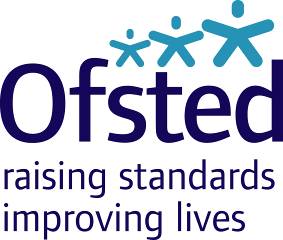 Tuesday 26 September 20179:00am – 1:00pm, Room 802, Aviation HouseAttendees: Julius Weinberg (Chair), Amanda Spielman (HMCI), John Cridland CBE, Linda Farrant, John Hughes, Venessa Willms OBE, Matthew Coffey (Chief Operating Officer), Louise Grainger (Director of Finance, Planning and Commercial), Eleanor Schooling (National Director, Social Care), Sean Harford (National Director, Education), Karen Shepperson (Director, People and Operations), Luke Tryl (Director, Corporate Strategy), Julia Kinniburgh (DfE observer) Amy Finch (note taker) Apologies: Paul Snell CBE, James KemptonPrivate meeting for Board Members only: 9:00am – 9:30am Board meeting: 9:30am – 1:00pmWelcome, apologies and declarations of interest 				     ChairStrategy sessionWorkforce Strategy 							        Karen SheppersonWorld of work in 2025 and implications for OfstedEarly thoughts on workforce models for school inspections to deliver new strategyStrategic Risk Register			                   Matthew Coffey/Louise GraingerRisk deep-dive: People						       Karen SheppersonChanging the current model of short inspections       Matthew Coffey /Matthew PurvesStrategy Update								         Luke TrylCurrent and future research programme					          Luke TrylOperational businessMinutes, matters arising, action log and forward look				     ChairHMCI update										    HMCICOO update								            Matthew CoffeyEducation update 						                          Sean HarfordSocial care update 							        Eleanor SchoolingFinance report (Period 4)					                       Louise GraingerMedium Term Financial Plan and Spending Review Update                 Louise GraingerAudit and Risk Assurance Committee update	             Linda Farrant/Louise GraingerUpdate on meeting held 13 September.AOB											       ALL